Unit 14 Spelling WordsLong eList Words:week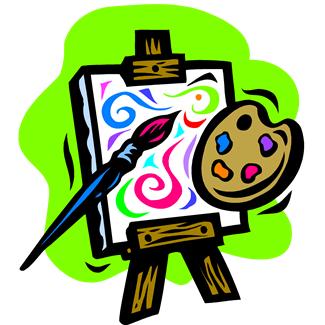 beefneedseemseenseaeatneatseatreadChallenge Words:easelteachseeksneezebeaverstreamBest wishes on a perfect score!